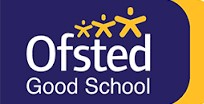 STAKESBY PRIMARY ACADEMY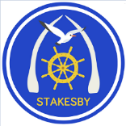 NEWSLETTER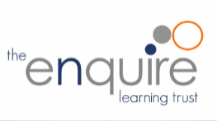 Friday 17th September 2021STAKESBY PRIMARY ACADEMYNEWSLETTERFriday 17th September 2021STAKESBY PRIMARY ACADEMYNEWSLETTERFriday 17th September 2021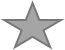  STAR OF THE WEEK      Well done to the following children for their achievements, attitudes, and effort this week.           STAR OF THE WEEK      Well done to the following children for their achievements, attitudes, and effort this week.           STAR OF THE WEEK      Well done to the following children for their achievements, attitudes, and effort this week.          INFORMATION FROM THE PRINCIPALDear Parents, Carers and Families,School life has seemed pretty much back to normal this week. Clubs have resumed again with lots of pupils joining us to take part in construction, film, drawing, arts & crafts, football and multisports to name a few! There will be the chance to choose other activities at the October half term when new clubs will be added. Our children are so lucky to have these free opportunities to learn new skills - or hone ones they already have - and I would like to thank our staff for giving up their time to run these clubs.Please ensure your child has their reading book in school every day, and that homework books are returned - with homework completed - every Monday. Enjoy the weekend, and we look forward to seeing you again for another great week on Monday.Miss RobsonPrincipalheadteacher@stakesbyschool.netINFORMATION FROM THE PRINCIPALDear Parents, Carers and Families,School life has seemed pretty much back to normal this week. Clubs have resumed again with lots of pupils joining us to take part in construction, film, drawing, arts & crafts, football and multisports to name a few! There will be the chance to choose other activities at the October half term when new clubs will be added. Our children are so lucky to have these free opportunities to learn new skills - or hone ones they already have - and I would like to thank our staff for giving up their time to run these clubs.Please ensure your child has their reading book in school every day, and that homework books are returned - with homework completed - every Monday. Enjoy the weekend, and we look forward to seeing you again for another great week on Monday.Miss RobsonPrincipalheadteacher@stakesbyschool.netINFORMATION FROM THE PRINCIPALDear Parents, Carers and Families,School life has seemed pretty much back to normal this week. Clubs have resumed again with lots of pupils joining us to take part in construction, film, drawing, arts & crafts, football and multisports to name a few! There will be the chance to choose other activities at the October half term when new clubs will be added. Our children are so lucky to have these free opportunities to learn new skills - or hone ones they already have - and I would like to thank our staff for giving up their time to run these clubs.Please ensure your child has their reading book in school every day, and that homework books are returned - with homework completed - every Monday. Enjoy the weekend, and we look forward to seeing you again for another great week on Monday.Miss RobsonPrincipalheadteacher@stakesbyschool.netCROSS COUNTRYWe're thrilled that sporting competitions have returned to school life this year. Our KS2 Cross Country teams were in action today at Caedmon College, running as part of a league over the course of the year. Although we don't yet know the results, we'll hopefully be able to share these with you next week. Importantly, the children represented our school values of commitment, kindness and excellence and we're very proud of them. Check out our Facebook page for the photos!CROSS COUNTRYWe're thrilled that sporting competitions have returned to school life this year. Our KS2 Cross Country teams were in action today at Caedmon College, running as part of a league over the course of the year. Although we don't yet know the results, we'll hopefully be able to share these with you next week. Importantly, the children represented our school values of commitment, kindness and excellence and we're very proud of them. Check out our Facebook page for the photos!CROSS COUNTRYWe're thrilled that sporting competitions have returned to school life this year. Our KS2 Cross Country teams were in action today at Caedmon College, running as part of a league over the course of the year. Although we don't yet know the results, we'll hopefully be able to share these with you next week. Importantly, the children represented our school values of commitment, kindness and excellence and we're very proud of them. Check out our Facebook page for the photos!DATE CHANGESApologies, as there are a couple of amendments to the 'dates for your diary' list issued last week.Christmas Jumper Day will be held on Friday 3rd DecemberThe January Training Day will be held on Tuesday 4th January, meaning that school will reopen to pupils on Wednesday 5th January.DATE CHANGESApologies, as there are a couple of amendments to the 'dates for your diary' list issued last week.Christmas Jumper Day will be held on Friday 3rd DecemberThe January Training Day will be held on Tuesday 4th January, meaning that school will reopen to pupils on Wednesday 5th January.DATE CHANGESApologies, as there are a couple of amendments to the 'dates for your diary' list issued last week.Christmas Jumper Day will be held on Friday 3rd DecemberThe January Training Day will be held on Tuesday 4th January, meaning that school will reopen to pupils on Wednesday 5th January.MILKUnfortunately there has been a slight mix-up with Cool Milk, our milk supplier. If you have paid for milk for this term and your child has not received it, please let us know.Miss Butleradmin@stakesbyschool.netMILKUnfortunately there has been a slight mix-up with Cool Milk, our milk supplier. If you have paid for milk for this term and your child has not received it, please let us know.Miss Butleradmin@stakesbyschool.netMILKUnfortunately there has been a slight mix-up with Cool Milk, our milk supplier. If you have paid for milk for this term and your child has not received it, please let us know.Miss Butleradmin@stakesbyschool.netUNIFORM, PE AND FOREST SCHOOL KITSAs we have experienced already this week, the weather is rather variable and can change quickly. We expect children to come to school in their full uniform unless it's their PE or Forest School day. If your child is staying behind for a sports club after school, they need to bring their PE kit (multisports) or PE/football kit (football) to change into. This must be stored in their locker. All earrings must be removed. If your child cannot do this themselves, please do not send them to school wearing earrings as they will be unable to take part. Please refer to the weekly timetable on the reverse of the newsletter  for the days your child needs to arrive in their PE or Forest School kit. We appreciate your support on this.Miss RobsonUNIFORM, PE AND FOREST SCHOOL KITSAs we have experienced already this week, the weather is rather variable and can change quickly. We expect children to come to school in their full uniform unless it's their PE or Forest School day. If your child is staying behind for a sports club after school, they need to bring their PE kit (multisports) or PE/football kit (football) to change into. This must be stored in their locker. All earrings must be removed. If your child cannot do this themselves, please do not send them to school wearing earrings as they will be unable to take part. Please refer to the weekly timetable on the reverse of the newsletter  for the days your child needs to arrive in their PE or Forest School kit. We appreciate your support on this.Miss RobsonUNIFORM, PE AND FOREST SCHOOL KITSAs we have experienced already this week, the weather is rather variable and can change quickly. We expect children to come to school in their full uniform unless it's their PE or Forest School day. If your child is staying behind for a sports club after school, they need to bring their PE kit (multisports) or PE/football kit (football) to change into. This must be stored in their locker. All earrings must be removed. If your child cannot do this themselves, please do not send them to school wearing earrings as they will be unable to take part. Please refer to the weekly timetable on the reverse of the newsletter  for the days your child needs to arrive in their PE or Forest School kit. We appreciate your support on this.Miss Robson                       SCHOOL LUNCHES Plus!  Seasonal vegetables, a selection of fresh salad and fruits, plus freshly             baked bread is available. Fresh fruit, yoghurt or set pudding every day.                       SCHOOL LUNCHES Plus!  Seasonal vegetables, a selection of fresh salad and fruits, plus freshly             baked bread is available. Fresh fruit, yoghurt or set pudding every day.TEA-TIME CLUB3.15-5.15pmPE, FOREST, SWIMMING & AFTER SCHOOL CLUBSPlease ensure that on your children’s PE day, they arrive in their correct kit comprising of black tracksuit bottoms, shorts or leggings, a plain white t-shirt, Stakesby hoodie or sweatshirt or cardigan, and trainers.Forest School DayOur woodland is very overgrown and we have some nettles. It is essential that your child/ren arrives in comfortable clothing with a long sleeve top and bottoms, waterproof coat or all-in-one, wellies and a spare pair of socks. They also need to bring a pair of shoes for indoor use (trainers or school shoes) and should come to school with a sun hat and suncream applied if the weather is warm.   Mrs Mason is unable to take your child/ren outdoors if they do not come in suitable clothing for the weather.  Thank you.PE, FOREST, SWIMMING & AFTER SCHOOL CLUBSPlease ensure that on your children’s PE day, they arrive in their correct kit comprising of black tracksuit bottoms, shorts or leggings, a plain white t-shirt, Stakesby hoodie or sweatshirt or cardigan, and trainers.Forest School DayOur woodland is very overgrown and we have some nettles. It is essential that your child/ren arrives in comfortable clothing with a long sleeve top and bottoms, waterproof coat or all-in-one, wellies and a spare pair of socks. They also need to bring a pair of shoes for indoor use (trainers or school shoes) and should come to school with a sun hat and suncream applied if the weather is warm.   Mrs Mason is unable to take your child/ren outdoors if they do not come in suitable clothing for the weather.  Thank you.PE, FOREST, SWIMMING & AFTER SCHOOL CLUBSPlease ensure that on your children’s PE day, they arrive in their correct kit comprising of black tracksuit bottoms, shorts or leggings, a plain white t-shirt, Stakesby hoodie or sweatshirt or cardigan, and trainers.Forest School DayOur woodland is very overgrown and we have some nettles. It is essential that your child/ren arrives in comfortable clothing with a long sleeve top and bottoms, waterproof coat or all-in-one, wellies and a spare pair of socks. They also need to bring a pair of shoes for indoor use (trainers or school shoes) and should come to school with a sun hat and suncream applied if the weather is warm.   Mrs Mason is unable to take your child/ren outdoors if they do not come in suitable clothing for the weather.  Thank you.Byland Road, Whitby, North Yorkshire YO21 1HYTelephone: 01947 820231 Email: admin@stakesbyschool.netWebsite:stakesbyschool.net Twitter:@stakesbyAcademy                                   Facebook:@stakesbyprimaryacademy Byland Road, Whitby, North Yorkshire YO21 1HYTelephone: 01947 820231 Email: admin@stakesbyschool.netWebsite:stakesbyschool.net Twitter:@stakesbyAcademy                                   Facebook:@stakesbyprimaryacademy Byland Road, Whitby, North Yorkshire YO21 1HYTelephone: 01947 820231 Email: admin@stakesbyschool.netWebsite:stakesbyschool.net Twitter:@stakesbyAcademy                                   Facebook:@stakesbyprimaryacademy 